CO-FOUNDER & COOOLIVIA COLLINSAn organisational chart (often called organisation chart, org chart, organigram(me), or organogram) is a diagram that shows the structure of an organisation and the relationships and relative ranks of its parts and positions/jobs. The term is also used for similar diagrams, for example ones showing the different elements of a field of knowledge or a group of languages.CREATIVE DIRECTORTOM MASONMARKETING DIRECTORTOM MASONDIGITAL DIRECTORTOM MASON| tom@collins.com	| tom@collins.com| tom@collins.comART DIRECTORBRETT MARTINCOPYWRITERRYAN LANEMARKETING ASSOCIATELAUREN MILLSMARKETING ASSOCIATEMELISSA FOXDIGITAL DESIGNERIMOGEN FISHERDIGITAL DESIGNERJAKE KHAN| brett@collins.com| ryan@collins.com| lauren@collins.com| melissa@collins.com| lauren@collins.com| melissa@collins.com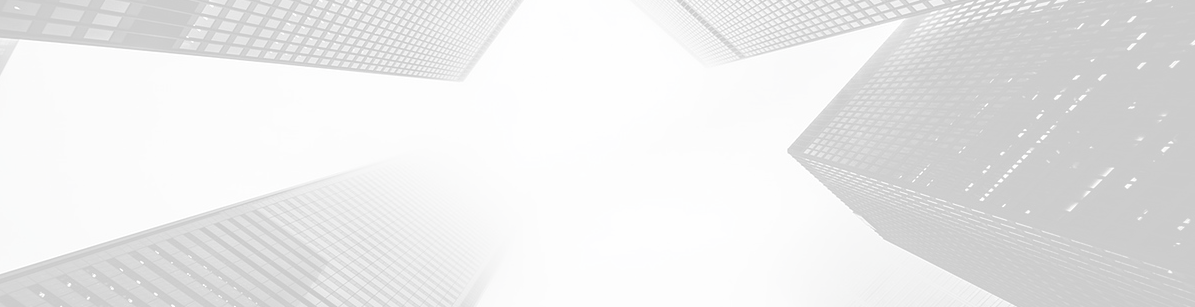 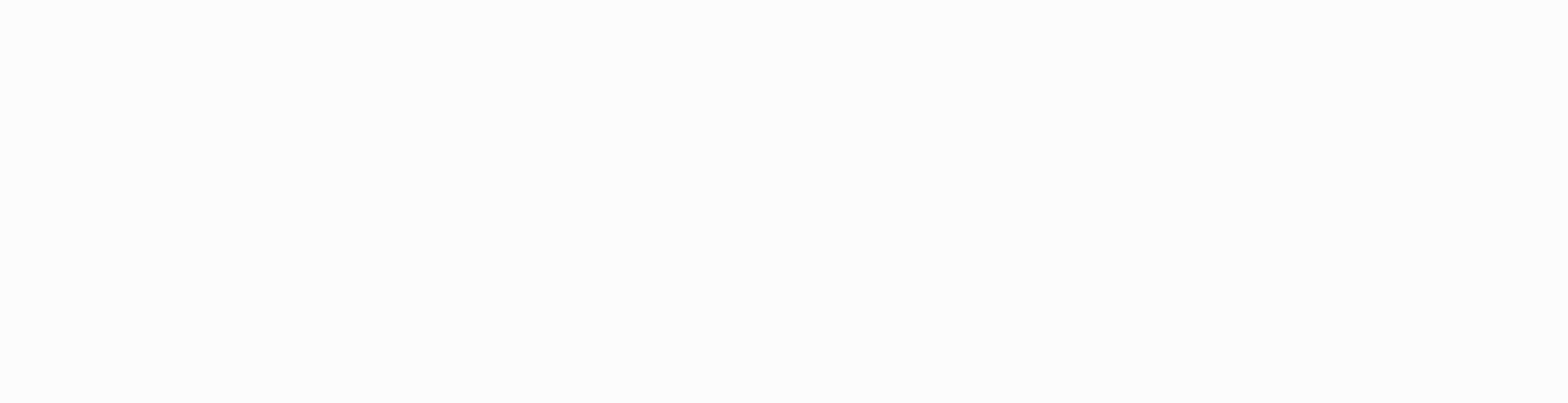 W W W . C O L L I N S . C O M